В соответствии с частью 2 статьи 19 Федерального закона от 13.07.2015 № 220-ФЗ «Об организации регулярных перевозок пассажиров и багажа автомобильным транспортом и городским наземным электрическим транспортом в Российской Федерации и о внесении изменений в отдельные законодательные акты Российской Федерации»ПРИКАЗЫВАЮ:1. Утвердить Порядок проведения открытого конкурса на право осуществления перевозок по межмуниципальным маршрутам регулярных перевозок в Камчатском крае согласно приложению № 1.2. Утвердить Положение о конкурсной комиссии по проведению открытого конкурса на право осуществления перевозок по межмуниципальным маршрутам     регулярных перевозок в Камчатском крае согласно приложению № 2.3. Утвердить состав конкурсной комиссии по проведению открытого конкурса на право осуществления перевозок по межмуниципальным маршрутам  регулярных перевозок в Камчатском крае согласно приложению № 3.4. Настоящий Приказ вступает в силу с момента его официального опубликования.Министр		                                                					   В.В.КаюмовПОРЯДОКПРОВЕДЕНИЯ ОТКРЫТОГО КОНКУРСА НА ПРАВО ОСУЩЕСТВЛЕНИЯ ПЕРЕВОЗОК ПО МЕЖМУНИЦИПАЛЬНЫМ МАРШРУТАМ РЕГУЛЯРНЫХ ПЕРЕВОЗОК В КАМЧАТСКОМ КРАЕ1. Общие положения1.1. Настоящий Порядок определяет порядок проведения открытого конкурса на право осуществления перевозок по межмуниципальным маршрутам регулярных перевозок в Камчатском крае (маршрутов пассажирских автомобильных регулярных перевозок пригородного и междугороднего сообщения, проходящих по территории двух и более муниципальных районов, городских округов в Камчатском крае).Предметом открытого конкурса является право на получение свидетельства об осуществлении перевозок по межмуниципальным маршрутам регулярных перевозок в Камчатском крае.1.2. Открытый конкурс на право осуществления перевозок по межмуниципальным маршрутам регулярных перевозок в Камчатском крае (далее соответственно – открытый конкурс, маршрут) проводится в целях отбора перевозчиков, обеспечивающих лучшие безопасные и своевременные условия перевозки пассажиров и багажа, и является способом организации транспортного обслуживания населения пассажирским автомобильным транспортом в Камчатском крае.1.3. Для проведения открытого конкурса создается конкурсная комиссия по проведению открытого конкурса на право осуществления перевозок по межмуниципальным маршрутам регулярных перевозок в Камчатском крае (далее - конкурсная комиссия). Положение о конкурсной комиссии и ее персональный состав утверждаются настоящим Приказом.1.4. Организатором проведения открытого конкурса является уполномоченный исполнительный орган государственной власти Камчатского края, осуществляющий организацию транспортного обслуживания населения пассажирским автомобильным транспортом на маршрутах межмуниципального сообщения в Камчатском крае - Министерство транспорта и дорожного строительства Камчатского края (далее - организатор открытого конкурса).1.5. Организатор открытого конкурса формирует конкурсные предложения (лоты) по маршрутам. По одному маршруту могут быть определены несколько конкурсных предложений (лотов) в зависимости от категории транспортных средств ("М2", "М3"), количества транспортных средств, необходимых для обслуживания одного маршрута, либо несколько маршрутов могут быть объединены в одно конкурсное предложение (лот).1.6. Извещение о проведении открытого конкурса публикуется организатором конкурса не менее чем за 30 дней до даты его проведения в средствах массовой       информации Камчатского края и размещается на официальном сайте организатора конкурса в информационно-телекоммуникационной сети «Интернет» (далее - сайт в сети Интернет).1.7. Извещение о проведении открытого конкурса должно содержать следующую информацию:1) наименование, место нахождения, почтовый адрес и адрес электронной почты, номер контактного телефона организатора открытого конкурса;2) предмет открытого конкурса;3) срок, место и порядок предоставления конкурсной документации, официальный сайт, на котором размещена конкурсная документация;4) размер, порядок и сроки внесения платы за предоставление конкурсной документации на бумажном носителе, если указанная плата установлена;5) место, дата и время вскрытия конвертов с заявками на участие в открытом конкурсе, а также место и дата рассмотрения таких заявок и подведения итогов открытого конкурса.1.8. Конкурсная документация наряду с информацией, указанной в извещении о проведении открытого конкурса, должна содержать:1) форму заявки на участие в открытом конкурсе с указанием перечня прилагаемых к ней документов;2) порядок проведения открытого конкурса;3) критерии оценки документов, представленных для участия в открытом конкурсе.1.9. К участию в открытом конкурсе допускаются юридические лица, индивидуальные предприниматели, участники договора простого товарищества (далее – претендент), соответствующие следующим требованиям:1) наличие лицензии на осуществление деятельности по перевозкам пассажиров в случае, если наличие указанной лицензии предусмотрено законодательством Российской Федерации;2) наличие на праве собственности или на ином законном основании транспортных средств, соответствующих требованиям, указанным в реестре маршрутов регулярных перевозок, в отношении которого выдается свидетельство об осуществлении перевозок по маршруту регулярных перевозок, либо принятие на себя обязательства по приобретению таких транспортных средств в сроки, определенные конкурсной документацией;3) непроведение ликвидации участника открытого конкурса - юридического лица и отсутствие решения арбитражного суда о признании банкротом участника открытого конкурса - юридического лица или индивидуального предпринимателя и об открытии конкурсного производства;4) отсутствие у участника конкурса задолженности по обязательным платежам в бюджеты бюджетной системы Российской Федерации за последний завершенный отчетный период;5) наличие договора простого товарищества в письменной форме (для участников договора простого товарищества).1.10. Требования, предусмотренные пунктами 1, 3 и 4 части 1.9 раздела 1 настоящего Порядка, применяются в отношении каждого участника договора простого товарищества.Претендент не может заявлять по конкурсному предложению (лоту) транспортные средства, заявленные по другим конкурсным предложениям (лотам) проводимого конкурса.1.11. При выявлении фактов заявки одного и того же транспортного средства (одних и тех же транспортных средств) более чем по одному конкурсному предложению (лоту),  конкурсная комиссия вправе отстранить данного претендента (претендентов) от участия в открытом конкурсе на любом этапе его проведения.1.12. Организатор конкурса вправе принять решение о внесении изменений в извещение о проведении открытого конкурса не позднее, чем за пять дней до даты окончания подачи заявок на участие в открытом конкурсе. Изменение предмета открытого конкурса не допускается. В течение пяти дней со дня принятия указанного решения такие изменения соответственно публикуются организатором конкурса в тех же средствах массовой информации Камчатского края и размещаются на сайте в сети Интернет, что и извещения о проведении открытого конкурса. При этом срок подачи заявок на участие в открытом конкурсе должен быть продлен таким образом, чтобы со дня опубликования и (или) размещения изменений, внесенных в извещение о проведении открытого конкурса, до даты окончания подачи заявок на участие в открытом конкурсе этот срок составлял не менее чем двадцать дней.1.13. В случае внесения изменений в извещение о проведении открытого конкурса организатор конкурса уведомляет о таком изменении претендентов, подавших заявки на участие в открытом конкурсе на день внесения изменений, путем направления письма по адресу, указанному в заявке.2. Документы, представляемые для участия в открытом конкурсе2.1. Для участия в открытом конкурсе претенденты представляют организатору конкурса в письменном виде заявку на участие в конкурсе по форме согласно приложению № 1 к настоящему Порядку (далее - заявка) с приложением документов, указанных в частях 2.7 и 2.8 настоящего раздела.2.2. Документы в составе заявки должны быть разделены претендентом на следующие тома:1) том 1 «Конкурсная заявка»: документы, подтверждающие правомочность участия претендента в конкурсе в соответствии с частью 2.7 настоящего раздела. Указанные документы должны быть прошиты, пронумерованы и составлять отдельный том;2) том 2 «Конкурсные предложения»: документы, позволяющие оценить количество баллов по каждому конкурсному предложению (лоту) в соответствии со шкалой для оценки критериев, установленной постановлением Правительства Камчатского края от 01.06.2016 № 208-П «Об утверждении Шкалы для оценки критериев, применяемых при оценке и сопоставлении заявок на участие в открытом конкурсе на право осуществления регулярных перевозок пассажиров и багажа автомобильным транспортом по межмуниципальным маршрутам регулярных перевозок в       Камчатском крае» и рассчитанной в соответствии с Методикой расчета количества баллов по критериям оценки (далее – Методика) согласно приложению № 3 к настоящему Порядку, в соответствии с частью 2.8 настоящего раздела. Указанные документы должны быть прошиты, пронумерованы и составлять отдельный том по каждому конкурсному предложению (лоту) в отдельности.2.3. В случае оформления заявки на два и более конкурсных предложения (лота) количество томов 2 «Конкурсные предложения» должно соответствовать количеству конкурсных предложений (лотов), на которые подал заявку претендент.      Нумерация томов 2 «Конкурсные предложения» в этом случае присваивается: том 2.1, том 2.2 и т.д…2.4. Документы в составе тома 1 «Конкурсная заявка» и  тома 2 «Конкурсные предложения» раскладываются в порядке, в котором они перечислены в частях 2.7 и 2.8 настоящего раздела.2.5. Претендент помещает все тома заявки в единый внешний конверт и запечатывает его. На внешнем конверте указывается только наименование, адрес организатора конкурса и наименование конкурса, а также наименование претендента, контактный телефон и адрес, по которому организатор конкурса возвращает невскрытую заявку претенденту в случае, если заявка претендента поступит к организатору конкурса позднее даты и времени окончания приема документов, представляемых для участия в конкурсе, указанных в информационном извещении о проведении конкурса.2.6. Каждый отдельный том заявки, представляется в прошитом нитью (бечевкой) виде, скрепленном подписью  претендента или уполномоченного лица претендента, с указанием на обороте последнего листа тома количества листов. Для участников договора простого товарищества тома заявки должны быть подписаны участником, уполномоченным доверенностью, выданной ему остальными товарищами, или договором простого товарищества, совершенным в письменной форме.Все листы заявки в письменной форме должны быть прошиты и должны иметь сквозную нумерацию. Заявка на месте прошивки должна быть скреплена печатью претендента и подписана руководителем претендента или лицом, уполномоченным претендентом в установленном порядке (для юридических лиц) или подписана претендентом – индивидуальным предпринимателем. Соблюдение претендентом указанных требований означает, что все документы и сведения, входящие в состав заявки на участие в конкурсе, поданы от имени претендента, а также подтверждает подлинность и достоверность представленных в составе заявки документов и сведений.2.7. Для участия в конкурсе претендент представляет следующие документы в составе Тома 1:1) опись документов, предоставляемых в составе Тома 1 «Конкурсная заявка»;2) заявку по форме, установленной приложением № 1 к настоящему Порядку;3) копии учредительных документов:3.1) для юридических лиц:- копия свидетельства о государственной регистрации юридического лица;- копия свидетельства о постановке на учет в налоговом органе;- копия учредительных документов (устава);- выписка из Единого государственного реестра юридических лиц, полученная не ранее 6 (шести) месяцев на момент подачи заявки, или нотариально заверенная копия указанной выписки.3.2) для индивидуальных предпринимателей:- копия свидетельства о государственной регистрации физического лица в качестве индивидуального предпринимателя;- копия свидетельства о постановке на учет в налоговом органе;- выписка из Единого государственного реестра индивидуальных предпринимателей, полученная не ранее 6 (шести) месяцев на момент подачи заявки, или нотариально заверенная копия указанной выписки.3.3) для участников договора простого товарищества:- копия свидетельства о государственной регистрации юридического лица или копия свидетельства о государственной регистрации физического лица в качестве индивидуального предпринимателя (в отношении каждого участника договора простого товарищества);- копия свидетельства о постановке на учет в налоговом органе (в отношении каждого участника договора простого товарищества);- копия устава (в отношении каждого участника договора простого товарищества);- выписка из Единого государственного реестра юридических лиц или выписка из Единого государственного реестра индивидуальных предпринимателей, полученная не ранее 6 (шести) месяцев на момент подачи заявки, или нотариально заверенная копия указанной выписки (в отношении каждого участника договора простого товарищества).4) копию действующей лицензии претендента, а для участников договора простого товарищества – копию действующей лицензии каждого из участников договора простого товарищества, на осуществление перевозок пассажиров автомобильным транспортом, оборудованным для перевозок более 8 человек в соответствии с постановлением Правительства Российской Федерации от 02.04.2012 № 280 «Об утверждении Положения о лицензировании перевозок пассажиров автомобильным транспортом, оборудованным для перевозок более 8 человек (за исключением случая, если указанная деятельность осуществляется по заказам либо для собственных нужд юридического лица или индивидуального предпринимателя)»;7) копия решения или приказа о назначении (избрании) физического лица на должность, в соответствии с которым такое физическое лицо обладает правом действовать без доверенности от имени участника конкурса - в отношении руководителя; доверенность на осуществление действий от имени участника конкурса - в случае, если от имени участника конкурса действует иное лицо;8) справка об отсутствии процедуры банкротства, ликвидации и реорганизации юридического лица, об отсутствии процедуры прекращения деятельности ИП, отсутствии ареста на имущество, которое необходимо для обеспечения организации перевозок пассажиров в соответствии с поданной заявкой (для юридических лиц - подписывается руководителем и главным бухгалтером, для ИП - подписывается ИП);9) справка из налогового органа об исполнении налогоплательщиком (плательщиком сбора, налоговым агентом) обязанности по уплате налогов, сборов, пеней, штрафов, процентов за истекший налоговый период в бюджеты всех уровней,  выданная не ранее чем за один месяц до дня представления Заявки;10) копии документов, подтверждающих организацию прохождения водителями предрейсовых (послерейсовых) медицинских осмотров: договор на оказание услуг по проведению предрейсовых (послерейсовых) медицинских осмотров, заключенный с медицинской организацией, или документы, подтверждающие наличие в штате организации-претендента медицинского работника, осуществляющего проведение предрейсовых (послерейсовых) медицинских осмотров;11) копии документов, подтверждающих наличие у претендента на праве собственности или на ином законном основании транспортных средств, выставляемых на маршрут,  либо принятие на себя обязательства по приобретению таких транспортных средств. Право владения претендента на транспортные средства должно быть подтверждено на период действия выдаваемого свидетельства об осуществлении перевозок по межмуниципальным маршрутам.Для участников договора простого товарищества документы, указанные в пунктах 4-11 настоящей части, предоставляются на каждого участника договора простого товарищества.2.8. Претендент представляет следующие документы в составе Тома 2 (отдельного Тома 2 на каждый лот, если количество заявленных лотов более одного):1) опись документов, предоставляемых в составе Тома 2 «Конкурсное предложение»;2) конкурсное предложение на лот, заполненное по форме Приложения  № 2 к настоящему Порядку;3) справка о транспортных средствах, выставляемых на маршрут, по форме согласно приложению № 1 к заявке;4) справка о наличии опыта осуществления регулярных перевозок юридическим лицом, индивидуальным предпринимателем или участником договора простого товарищества   с приложением надлежаще заверенных копий документов, подтверждающих опыт работы претендента;5) копии паспортов транспортных средств, выставляемых на маршрут; 6) справка из УГИБДД УМВД России по Камчатскому краю за год,  предшествующий году проведения открытого конкурса, о количестве дорожно-транспортных происшествий, совершенных по вине водителя Претендента с пострадавшими, и о количестве пострадавших в указанных дорожно-транспортных происшествиях.7) копии документов, подтверждающие оборудование либо приспособление транспортных средств Претендента для перевозки инвалидов и других маломобильных групп населения (при наличии).Для участников договора простого товарищества документы, указанные в пунктах 3-7 настоящей части, предоставляются на каждого участника договора простого товарищества.2.9. Запечатанный конверт со всеми томами Заявки представляются претендентом или его уполномоченным представителем организатору конкурса по адресу, указанному в извещении о проведении открытого конкурса.2.10. Заявка, представляемая для участия в открытом конкурсе, регистрируется организатором конкурса в день их представления в журнале заявок под порядковым номером с указанием даты и точного времени их представления (часы и минуты).2.11. Заявка, представляемая для участия в открытом конкурсе, представленная позднее даты, указанной в извещении о проведении открытого конкурса, приему не подлежит.3. Проведение конкурса3.1. На открытом заседании конкурсной комиссии в день, во время и в месте проведения открытого конкурса, указанном в извещении о проведении открытого конкурса, конкурсная комиссия:1) производит вскрытие конвертов с документами, представленными для участия в открытом конкурсе претендентами;2) рассматривает документы, представленные для участия в открытом конкурсе претендентами;3) проверяет содержание, правильность оформления представленных претендентами для участия в открытом конкурсе документов и их соответствие части 2.7 раздела 2 настоящего Порядка;4) проверяет соответствие конкурсного(ых) предложения(й) (лота(ов), указанного(ых) в заявке, представленной претендентом, конкурсному(ым) предложению(ям) (лоту(ам), указанному(ым) в извещении о проведении открытого конкурса;5) проверяет соответствие претендентов требованиям, предъявляемым для участия в открытом конкурсе в соответствии с частью 1.9 раздела 1 настоящего Порядка;6) по итогам рассмотрения документов, представленных для участия в открытом конкурсе претендентами, принимает решение о допуске претендента к участию в открытом конкурсе и признании его участником открытого конкурса или об отказе в допуске претендента к участию в открытом конкурсе.3.2. Решение конкурсной комиссии о допуске претендента к участию в открытом конкурсе и признании его участником открытого конкурса или об отказе в допуске претендента к участию в открытом конкурсе оформляются протоколом заседания комиссии, который подписывается всеми присутствующими на заседании членами конкурсной комиссии. После подписания протокол размещается организатором конкурса в сети «Интернет» на Портале исполнительных органов государственной власти Камчатского края www.kamchatka.gov.ru в течение трех рабочих дней.3.3. Основаниями для отказа в допуске претендента к участию в открытом конкурсе являются:1) несоответствие заявки форме, установленной приложением № 1 к настоящему Порядку;2) несоответствие претендента требованиям, предъявляемым для участия в открытом конкурсе в соответствии с частью 1.9 раздела 1 настоящего Порядка;3) несоответствие конкурсного(ых) предложения(й) (лота(ов), указанного(ых) в заявке, представленной претендентом, конкурсному(ым) предложению(ям) (лоту(ам), указанному(ым) в извещении о проведении открытого конкурса;4) непредставление документа (документов), предусмотренного(ых) частью 2.7 раздела 2 настоящего Порядка, представление которого(ых) является обязательным.3.4. В случае установления недостоверности сведений, содержащихся в документах, представленных для участия в открытом конкурсе претендентом, конкурсная комиссия отстраняет такого участника от участия в открытом конкурсе на любом этапе его проведения.3.5. В срок, не превышающий пятнадцати рабочих дней со дня подписания протокола, указанного в части 3.2 настоящего раздела, конкурсная комиссия проводит оценку документов, представленных для участия в открытом конкурсе претендентами в соответствии со шкалой для оценки критериев и на основании Методики.3.6. Каждой заявке на участие в открытом конкурсе присваивается порядковый номер в порядке уменьшения ее оценки. Заявке на участие в конкурсе, получившей высшую оценку, присваивается первый номер.Победителем открытого конкурса признается претендент, который предложил лучшие условия и заявке которого присвоен первый номер.В случае, если нескольким заявкам на участие в открытом конкурсе присвоен первый номер, победителем открытого конкурса признается участник открытого конкурса, по предложению которого установлен маршрут регулярных перевозок, а при отсутствии такого участника - участник открытого конкурса, заявка которого подана ранее других заявок, получивших высшую оценку.3.7. Решение конкурсной комиссии об итогах открытого конкурса оформляется протоколом, который подписывается всеми присутствующими на заседании членами конкурсной комиссии, и в который вносится информация о признании открытого конкурса состоявшимся и о победителе открытого конкурса, а также о количестве баллов, набранных всеми участниками открытого конкурса, либо о признании открытого конкурса несостоявшимся.3.7. В случае, если открытый конкурс признан не состоявшимся в связи с тем, что по окончании срока подачи заявок на участие в открытом конкурсе не подано ни одной такой заявки или по результатам рассмотрения заявок на участие в открытом конкурсе все такие заявки были признаны не соответствующими требованиям конкурсной документации, организатор открытого конкурса вправе принять решение о повторном проведении открытого конкурса или об отмене предусмотренного конкурсной документацией маршрута регулярных перевозок. 3.8. Протокол об итогах открытого конкурса размещается организатором конкурса в сети «Интернет» на Портале исполнительных органов государственной власти Камчатского края www.kamchatka.gov.ru в течение пяти рабочих дней после подписания указанного протокола.3.9. Результаты открытого конкурса могут быть обжалованы в судебном порядке.3.10. По результатам открытого конкурса свидетельство об осуществлении перевозок по маршруту регулярных перевозок и карты маршрута регулярных перевозок выдаются победителю этого конкурса, а в случае, если этот конкурс был признан не состоявшимся в связи с тем, что только одна заявка на участие в этом конкурсе была признана соответствующей требованиям конкурсной документации, - юридическому лицу, индивидуальному предпринимателю или уполномоченному участнику договора простого товарищества, подавшим такую заявку на участие в открытом конкурсе.3.11. По результатам открытого конкурса свидетельство об осуществлении перевозок по маршруту регулярных перевозок и карты маршрута регулярных перевозок выдаются в течение десяти дней со дня проведения открытого конкурса на срок не менее чем пять лет. ЗАЯВКА (форма)на участие в открытом конкурсе на право осуществления перевозок по межмуниципальным маршрутам регулярных перевозок в Камчатском крае«_____» _________201_ г.                                                        Лот   № ______1. Изучив Конкурсную документацию на право осуществления перевозок по межмуниципальным маршрутам регулярных перевозок в Камчатском крае, а также применимые к данному открытому конкурсу законодательство и нормативно-правовые акты________________________________________________________________________(наименование претендента)ИНН ______ ОГРН _________ Адрес места нахождения ________________ Почтовый адрес __________________* для участников договора простого товарищества наименование претендента, ИНН, ОГРН, адрес места нахождения и почтовый адрес указывается для каждого из участников договора простого товариществасообщает о согласии участвовать в открытом конкурсе на условиях, установленных в указанных выше документах, и направляет настоящую заявку на право осуществления перевозок по межмуниципальным маршрутам регулярных перевозок в Камчатском крае по лоту: ________________________________________________________________________(№ лота, наименование маршрута)2. Мы ознакомлены с материалами и условиями, содержащимися в конкурсной документации.3. Мы согласны с тем, что в случае, если нами не были учтены какие-либо условия выполнения транспортных услуг, которые должны быть выполнены в соответствии с предметом конкурса, данные работы будут в любом случае выполнены.4. Настоящей заявкой подтверждаем, что в отношении  ________________________________________________________________________(наименование  претендента)не проводится процедура ликвидации, банкротства, деятельность не приостановлена.5. Настоящим гарантируем достоверность представленной нами в заявке информации и подтверждаем право Министерства транспорта и дорожного строительства Камчатского края запрашивать в уполномоченных органах государственной власти информацию,  уточняющую представленные нами сведения.6. Сообщаем, что для оперативного уведомления нас по вопросам организационного характера и взаимодействия с заказчиком нами уполномочен _______________________________________________________________________.         (контактная  информация   уполномоченного  лица) Все сведения о проведении открытого конкурса просим сообщать указанному уполномоченному лицу.7.  К настоящей заявке прилагаются документы согласно описи на _______стр.Руководитель организации(уполномоченный представитель)                         _____________________       (Ф.И.О.)                                                                                        М.П. 	    		              КОНКУРСНОЕ ПРЕДЛОЖЕНИЕ НА ЛОТ Наименование претендента: ____________________________________________________________________,(наименование юридического лица, индивидуального предпринимателя, участника договора простого товарищества)_______________________________________________________________________________________________,(адрес места нахождения)ИНН_____________________, ОГРН_____________________________________ЛОТ № ________Маршрут (маршруты) №________Критерий № 1Безопасность пассажирских перевозокКритерий № 2Наличие  опыта осуществления регулярных  перевозокКритерий № 3 Характеристики транспортных средств, влияющие на качество перевозок, предлагаемых юридическим лицом, индивидуальным предпринимателем или участниками договора простого товарищества для осуществления регулярных перевозокКритерий № 4Максимальный срок эксплуатации транспортных средств, предлагаемых юридическим лицом,    индивидуальным предпринимателем или участниками договора простого товарищества для       осуществления регулярных перевозок в течение срока действия свидетельства об осуществлении перевозок по маршруту регулярных перевозок                МПМЕТОДИКА РАСЧЕТА КОЛИЧЕСТВА БАЛЛОВ ПО КРИТЕРИЯМ ОЦЕНКИ1. Порядок присвоения баллов по критерию № 1.1.1. Количество баллов по данному критерию рассчитывается на основании данных, полученных претендентом из УГИБДД УМВД России                    по Камчатскому краю за год, предшествующий году проведения конкурса, о количестве дорожно-транспортных происшествий повлекших за собой человеческие жертвы или причинение вреда здоровью граждан и произошедших по вине юридического лица, индивидуального предпринимателя, участников договора простого товарищества или их работников в течение года, предшествовавшего дате проведения открытого конкурса, в расчете на среднее количество транспортных средств, имевшихся в распоряжении юридического лица,               индивидуального предпринимателя или участников договора простого товарищества в течение года, предшествующего дате проведения открытого конкурса.1.2. Для участников договора простого товарищества количество баллов по критерию № 1 определяется как отношение суммы баллов, присвоенных по данному критерию каждому из участников договора простого товарищества, к количеству участников договора простого товарищества.1.3. Максимальное количество баллов по критерию № 4 – 0.2. Порядок присвоения баллов по критерию № 2.2.1. При оценке по критерию № 2 применяются следующие правила:- опыт работы юридического лица, индивидуального предпринимателя или участника договора простого товарищества на муниципальных и/или межмуниципальных маршрутах регулярных перевозок определяется на дату публикации извещения о проведении открытого конкурса;- опыт работы юридического лица,  индивидуального предпринимателя или участника договора простого товарищества на муниципальных и/или межмуниципальных маршрутах регулярных перевозок складывается из периодов работы претендента на основании выданного свидетельства об осуществлении перевозок по маршруту регулярных перевозок либо с которыми заключен государственный или муниципальный контракт или иные документы с органами местного самоуправления и органами исполнительной власти Камчатского края в различные временные периоды и исчисляется в годах и месяцах;- при заполнении Конкурсного предложения в соответствии с Приложением № 2 к Порядку проведения конкурса претендент самостоятельно определяет продолжительность опыта работы на основании выданного свидетельства об осуществлении перевозок по маршруту регулярных перевозок либо с которыми заключен государственный или муниципальный контракт или иные документы  на выполнение пассажирских автомобильных перевозок по маршрутам муниципального и/или межмуниципального сообщения с органами местного самоуправления и организатором конкурса, с приложением надлежаще заверенных копий указанных документов;- при оценке претендентов по критерию № 2 сверяется информация, указанная претендентом и информация, полученная от органов местного самоуправления и организатора конкурса.3. Порядок присвоения баллов по критерию № 3:3.1. Присвоение баллов по критерию № 3 определяется как сумма баллов за каждое транспортное средство, заявленных претендентом на конкретный лот в случае оснащения транспортных средств оборудованием для перевозки маломобильных групп населения и наличия в салоне транспортного средства электронного табло отображения информации (об остановочных пунктах, о температуре воздуха окружающей среды и в салоне).3.2. Для участников договора простого товарищества количество баллов по критерию № 3 определяется как отношение суммы баллов, присвоенных по данному критерию каждому из участников договора простого товарищества, к количеству участников договора простого товарищества.3.3. Максимальное количество баллов по критерию № 3 – 8 баллов.4. Порядок присвоения баллов по критерию № 4:4.1. Возраст транспортного средства определяется от даты выпуска транспортного средства, указанной в паспорте транспортного средства.4.2. Количество баллов по критерию № 4 определяется как отношение суммы баллов, присвоенных претенденту по каждому из автобусов, заявленных на конкретный лот, к общему количеству автобусов, заявленных на данный лот. Значение итоговых баллов округляется с точностью до сотых.4.3. Для участников договора простого товарищества количество баллов по критерию № 4 определяется как отношение суммы баллов, присвоенных по данному критерию каждому из участников договора простого товарищества, к количеству участников договора простого товарищества.4.4. Максимальное количество баллов по критерию № 4 – 7.                                                                                        Приложение № 2 к Приказуот ____________ № __________ПОЛОЖЕНИЕ О КОНКУРСНОЙ КОМИССИИПО ПРОВЕДЕНИЮ ОТКРЫТОГО КОНКУРСА НА ПРАВО ОСУЩЕСТВЛЕНИЯ ПЕРЕВОЗОК ПО МЕЖМУНИЦИПАЛЬНЫМ МАРШРУТАМ РЕГУЛЯРНЫХ ПЕРЕВОЗОК В КАМЧАТСКОМ КРАЕ1. Для проведения открытого конкурса на право осуществления перевозок по межмуниципальным маршрутам регулярных перевозок в Камчатском крае (далее – открытый конкурс) создается конкурсная комиссия.2. Конкурсная комиссия в своей деятельности руководствуется Порядком проведения открытого конкурса на право осуществления перевозок по межмуниципальным маршрутам регулярных перевозок в Камчатском крае (далее – Порядок проведения конкурса), утвержденным настоящим Приказом, а также настоящим Положением.3. Решения конкурсной комиссии принимаются, если на заседании присутствует не менее 2/3 членов конкурсной комиссии.4. Конкурсная комиссия:1)  производит вскрытие конвертов с документами, представленными для участия в открытом конкурсе претендентами;2) рассматривает документы, представленные для участия в открытом конкурсе претендентами;3) проверяет содержание, правильность оформления представленных претендентами для участия в открытом конкурсе документов и их соответствие частям 2.7 и 2.8 раздела 2 Порядка проведения конкурса к настоящему Приказу;4) проверяет соответствие конкурсного(ых) предложения(й) (лота(ов), указанного(ых) в заявке, представленной претендентом, конкурсному(ым) предложению(ям) (лоту(ам), указанному(ым) в информационном извещении о проведении открытого конкурса;5) проверяет соответствие претендентов требованиям, предъявляемым для участия в открытом конкурсе в соответствии с частью 1.9 раздела 1 Порядка проведения конкурса; 6) по итогам рассмотрения документов, представленных для участия в открытом конкурсе претендентами, принимает решение о допуске претендента к участию в открытом конкурсе и признании его участником открытого конкурса или об отказе в допуске претендента к участию в открытом конкурсе;7) проводит оценку документов, представленных для участия в открытом конкурсе претендентами, по критериям оценки, установленным приложением № 3 к Порядку проведения конкурса;8) определяет победителя открытого конкурса.5. В период рассмотрения заявок конкурсная комиссия имеет право проверять предоставленную претендентами информацию путем направления письменных запросов в соответствующие государственные органы и органы местного самоуправления, от которых требуется разъяснения по представленным претендентами в составе заявки документам. 6. Конкурсная комиссия имеет право самостоятельно запрашивать в государственных органах, органах местного самоуправления информацию, необходимую для оценки документов, представленных претендентами.7. В случае установления недостоверности сведений, содержащихся в документах, представленных претендентом, он может быть отстранен конкурсной комиссией от участия в открытом конкурсе на любом этапе его проведения. 8. Для осуществления контроля за достоверностью представленных на открытый конкурс документов, конкурсная комиссия вправе создать рабочую группу, которая может состоять из числа членов конкурсной комиссии и приглашенных  специалистов. Число членов рабочей группы должно быть не менее 3-х человек.           Рабочая группа  организует проведение проверок претендентов с выездом на место, по результатам которых составляются материалы в письменном виде, подлежащие оглашению на заседании конкурсной комиссии.                                                                                        Приложение № 3 к Приказуот ____________ № __________	СОСТАВКОНКУРСНОЙ КОМИССИИ ПО ПРОВЕДЕНИЮ ОТКРЫТОГО           КОНКУРСА НА ПРАВО ОСУЩЕСТВЛЕНИЯ ПЕРЕВОЗОК ПО МЕЖМУНИЦИПАЛЬНЫМ МАРШРУТАМ РЕГУЛЯРНЫХ ПЕРЕВОЗОК                             В КАМЧАТСКОМ КРАЕ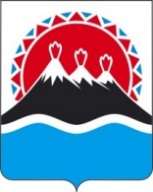 МИНИСТЕРСТВО ТРАНСПОРТА И ДОРОЖНОГО СТРОИТЕЛЬСТВА КАМЧАТСКОГО КРАЯ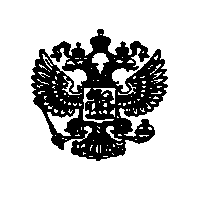 ПРИКАЗ №     - пг. Петропавловск – Камчатский		                                                        2017 годаО порядке проведения открытого конкурса на право осуществления перевозок по межмуниципальным маршрутам регулярных перевозок в Камчатском краеПриложение № 1 к Приказуот ____________ № __________Приложение № 1 к Порядку проведения открытого конкурса на право осуществления перевозок по межмуниципальным маршрутам регулярных перевозок в Камчатском краеПриложение № 2 к Порядку проведения открытого конкурса на право осуществления перевозок по межмуниципальным маршрутам регулярных перевозок в Камчатском краеНаименование критерияКоличество ДТП Количество балловКоличество дорожно-транспортных происшествий, повлекших за собой человеческие жертвы или причинение вреда здоровью граждан и произошедших по вине юридического лица, индивидуального предпринимателя, участников договора простого товарищества или их работников в течение года, предшествовавшего дате проведения открытого конкурса, в расчете на среднее количество транспортных средств, имевшихся в распоряжении юридического лица, индивидуального предпринимателя или участников договора простого товарищества в течение года, предшествующего дате проведения открытого конкурсаНаименование критерияКоличество лет стажаКоличество балловОпыт осуществления регулярных перевозок юридическим лицом, индивидуальным предпринимателем или участниками договора простого товарищества, который подтвержден исполнением государственных или муниципальных контрактов либо свидетельствами об осуществлении перевозок по маршруту регулярных перевозок или иными документами, выданными в соответствии с нормативными правовыми актами Камчатского края, муниципальными нормативными правовыми актами№ п/пМарка ТСГосударственный регистрационный знак ТСДокумент, подтверждающий оснащение транспортных средств оборудованием для перевозкималомобильных групп населенияДокумент, подтверждающий наличие в салоне транспортного средства электронного таблоКол-во баллов123…№ п/пМарка ТСГосударственный регистрационный знакГод выпуска ТС (по паспорту транспортного средства)Кол-во летКол-во баллов123…Сумма балловСумма балловСумма балловСумма балловСумма баллов* Балл за возраст ТС* Балл за возраст ТС* Балл за возраст ТС* Балл за возраст ТС* Балл за возраст ТСРуководитель организации_______________________                           (подпись)___________________________                                    (ФИО)Приложение № 3 к Порядку проведения открытого конкурса на право осуществления перевозок по межмуниципальным маршрутам регулярных перевозок в Камчатском краеКаюмов Владимир Владимирович- министр транспорта  и дорожногостроительства     Камчатского      края,                                 председатель комиссии;Карпова Наталья Михайловна- начальник отдела пассажирского            автомобильного транспорта, заместитель председателя комиссии;Скачко Анна   Васильевна - начальник финансово-аналитического отдела;Криворученко Наталья                   Георгиевна- референт финансово-аналитического  отдела;Муллова Илона Ибрагимовна- консультант отдела пассажирского            автомобильного транспорта